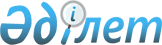 Жамбыл ауданы бойынша ауыл шаруашылығы жануарларын бірдейлендіру жұмыстарын 
ұйымдастыру және өткізу туралы
					
			Күшін жойған
			
			
		
					Алматы облысы Жамбыл аудандық әкімдігінің 2013 жылғы 23 мамырдағы N 366 қаулысы. Алматы облысының әділет департаментімен 2013 жылы 30 мамырда N 2363 болып тіркелді. Күші жойылды - Алматы облысы Жамбыл ауданы әкімдігінің 2014 жылғы 29 қыркүйектегі N 643 қаулысымен      Ескерту. Күші жойылды - Алматы облысы Жамбыл ауданы әкімдігінің 29.09.2014 N 643 қаулысымен (алғашқы ресми жарияланған күнінен кейін күнтізбелік он күн өткен соң қолданысқа енгізіледі).

      РҚАО ескертпесі.

      Құжаттың мәтінінде түпнұсқасының пунктуациясы мен орфографиясы сақталған.



      Қазақстан Республикасының 2002 жылғы 10 шілдедегі "Ветеринария туралы" Заңының 10-бабының 2-тармағының 14) тармақшасына сәйкес және Қазақстан Республикасы Үкіметінің 2009 жылғы 31 желтоқсандағы N 2331 "Ауыл шаруашылығы жануарларын бірдейлендіру Ережесін бекіту туралы" қаулысына сәйкес Алматы облысы әкімдігінің 2013 жылғы 26 наурыздағы "Алматы облысы аумағында ауыл шаруашылығы жануарларын бірдейлендіру іс-шараларын жүргізу жоспарын бекіту туралы" N 97 қаулысын жүзеге асыру мақсатында Жамбыл ауданының әкімдігі ҚАУЛЫ ЕТЕДІ:



      1. Жамбыл ауданы бойынша ауыл шаруашылығы жануарларын бірдейлендіру жұмыстары қосымшаға сәйкес ұйымдастырылып өткізілсін.



      2. "Жамбыл ауданының ветеринария бөлімі" мемлекеттік мекемесі (Әлімғожаев Өміртай), Жамбыл ауданы әкімдігінің "Жамбыл ауданының ветеринариялық станциясы" шаруашылық жүргізу құқығындағы мемлекеттік коммуналдық кәсіпорны (Джұмабаев Дүйсенғали Баймолдаұлы) және селолық округтер әкімдері аумақтардағы ауыл шаруашылығы жануарларын бірдейлендіру жұмыстарының жүргізілуін қамтамасыз етсін.



      3. Осы қаулының орындалуына бақылау жасау аудан әкімінің орынбасары Жұмабек Тоқаұлы Чажабаевқа жүктелсін.



      4. Осы қаулы әділет органдарында мемлекеттік тіркелген күннен бастап күшіне енеді және алғаш ресми жарияланғаннан кейін күнтізбелік он күн өткен соң қолданысқа енгізіледі.      Аудан әкімі                                Ж. Далабаев      КЕЛІСІЛДІ:      "Жамбыл ауданының

      ветеринария бөлімі"

      мемлекеттік мекемесінің

      басшысы                                    Өміртай Әлімғожаев

      23 мамыр 2013 жыл      Жамбыл ауданы әкімдігінің

      "Жамбыл ауданының

      ветеринариялық станциясы"

      шаруашылық жүргізу

      құқығындағы мемлекеттік

      коммуналдық кәсіпорны

      басшысы                                    Джұмабаев Дүйсенғали Баймолдаұлы

      23 мамыр 2013 жыл

Жамбыл ауданы әкімдігінің

2013 жылғы 23 мамырдағы

"Жамбыл ауданы бойынша ауыл

шаруашылығы жануарларын

бірдейлендіру жұмыстарын

ұйымдастыру және өткізу

туралы" N 366 қаулысына

қосымшакестенің жалғасы
					© 2012. Қазақстан Республикасы Әділет министрлігінің «Қазақстан Республикасының Заңнама және құқықтық ақпарат институты» ШЖҚ РМК
				Р/с NАуылдық округтердің атауыБірдейлендіруге жататын ауыл шаруашылығы жануарларының нақты саны (бас)Бірдейлендіруге жататын ауыл шаруашылығы жануарларының нақты саны (бас)Бірдейлендіруге жататын ауыл шаруашылығы жануарларының нақты саны (бас)Бірдейлендіруге жататын ауыл шаруашылығы жануарларының нақты саны (бас)Ветеринариялық төлқұжатты рәсімдеумен ауыл шаруашылығы жануарларды сырғалауВетеринариялық төлқұжатты рәсімдеумен ауыл шаруашылығы жануарларды сырғалауР/с NАуылдық округтердің атауытүйежылқыұсақ малшошқабасталу мерзіміаяқталу мерзімі1Ақтерек ауылдық округі20190050000024.06.201330.12.20132Ақсеңгір ауылдық округі0110026000024.06.201330.12.20133Аққайнар ауылдық округі070016000024.06.201330.12.20134Айдарлы ауылдық округі20090034000024.06.201330.12.20135Базой ауылдық округі020012000024.06.201330.12.20136Сартауқұм ауылдық округі040010000024.06.201330.12.20137Беріктас ауылдық округі120170040500024.06.201330.12.20138Дегерес ауылдық округі0140036000024.06.201330.12.20139Жамбыл ауылдық округі070021500024.06.201330.12.201310Қарасу ауылдық округі50010001400050024.06.201330.12.201311Қарғалы ауылдық округі05003500024.06.201330.12.201312Қаракастек ауылдық округі0150014500024.06.201330.12.201313Мыңбай ауылдық округі0100090003024.06.201330.12.201314Мәтібұлақ ауылдық округі0160060000024.06.201330.12.201315Самсы ауылдық округі0100015000024.06.201330.12.201316Талап ауылдық округі0200036000024.06.201330.12.201317Теміржол ауылдық округі400230051500024.06.201330.12.201318Үлгілі ауылдық округі20090022500024.06.201330.12.201319Ұзынағаш ауылдық округі6013001700010024.06.201330.12.201320Үңгіртас ауылдық округі01500215004024.06.201330.12.201321Шиен ауылдық округі080014500024.06.201330.12.201322Шолаққарғалы ауылдық округі08001200040024.06.201330.12.201323Таран ауылдық округі020030003024.06.201330.12.2013Барлығы1500254005400001100Бірдейлендіру нәтижесін компьютерлік мәліметтер базасынаенгізуБірдейлендіру нәтижесін компьютерлік мәліметтер базасынаенгізуБірдейлендіруді жүргізу бойынша қызмет көрсететін заңды тұлғаның атауыЖергілікті атқарушы органдардың жауапты орындаушыларыбасталу мерзіміаяқталу мерзіміБірдейлендіруді жүргізу бойынша қызмет көрсететін заңды тұлғаның атауыЖергілікті атқарушы органдардың жауапты орындаушылары24.06.201330.12.2013"Жамбыл ауданының ветеринария бөлімі" мемлекеттік мекемесі, Жамбыл ауданы әкімдігінің шаруашылық жүргізу құқығындағы "Жамбыл ауданының ветеринарлық станциясы" мемлекеттік коммуналдық кәсіпорны, ауыл округтеріндегі "ветеринарлық пунктері" шаруашылық жүргізу құқығындағы коммуналдық мемлекеттік кәсіпорныАқтерек округінің ветеринариялық дәрігері24.06.201330.12.2013"Жамбыл ауданының ветеринария бөлімі" мемлекеттік мекемесі, Жамбыл ауданы әкімдігінің шаруашылық жүргізу құқығындағы "Жамбыл ауданының ветеринарлық станциясы" мемлекеттік коммуналдық кәсіпорны, ауыл округтеріндегі "ветеринарлық пунктері" шаруашылық жүргізу құқығындағы коммуналдық мемлекеттік кәсіпорныАқсеңгір ауылдық округінің ветеринариялық дәрігері24.06.201330.12.2013"Жамбыл ауданының ветеринария бөлімі" мемлекеттік мекемесі, Жамбыл ауданы әкімдігінің шаруашылық жүргізу құқығындағы "Жамбыл ауданының ветеринарлық станциясы" мемлекеттік коммуналдық кәсіпорны, ауыл округтеріндегі "ветеринарлық пунктері" шаруашылық жүргізу құқығындағы коммуналдық мемлекеттік кәсіпорныАққайнар ауылдық округінің ветеринариялық дәрігері24.06.201330.12.2013"Жамбыл ауданының ветеринария бөлімі" мемлекеттік мекемесі, Жамбыл ауданы әкімдігінің шаруашылық жүргізу құқығындағы "Жамбыл ауданының ветеринарлық станциясы" мемлекеттік коммуналдық кәсіпорны, ауыл округтеріндегі "ветеринарлық пунктері" шаруашылық жүргізу құқығындағы коммуналдық мемлекеттік кәсіпорныАйдарлы ауылдық округінің ветеринариялық дәрігері24.06.201330.12.2013"Жамбыл ауданының ветеринария бөлімі" мемлекеттік мекемесі, Жамбыл ауданы әкімдігінің шаруашылық жүргізу құқығындағы "Жамбыл ауданының ветеринарлық станциясы" мемлекеттік коммуналдық кәсіпорны, ауыл округтеріндегі "ветеринарлық пунктері" шаруашылық жүргізу құқығындағы коммуналдық мемлекеттік кәсіпорныБазой ауылдық округінің ветеринариялық дәрігері24.06.201330.12.2013"Жамбыл ауданының ветеринария бөлімі" мемлекеттік мекемесі, Жамбыл ауданы әкімдігінің шаруашылық жүргізу құқығындағы "Жамбыл ауданының ветеринарлық станциясы" мемлекеттік коммуналдық кәсіпорны, ауыл округтеріндегі "ветеринарлық пунктері" шаруашылық жүргізу құқығындағы коммуналдық мемлекеттік кәсіпорныСартауқұм ауылдық округінің ветеринариялық дәрігері24.06.201330.12.2013"Жамбыл ауданының ветеринария бөлімі" мемлекеттік мекемесі, Жамбыл ауданы әкімдігінің шаруашылық жүргізу құқығындағы "Жамбыл ауданының ветеринарлық станциясы" мемлекеттік коммуналдық кәсіпорны, ауыл округтеріндегі "ветеринарлық пунктері" шаруашылық жүргізу құқығындағы коммуналдық мемлекеттік кәсіпорныБеріктас ауылдық округінің ветеринариялық дәрігері24.06.201330.12.2013"Жамбыл ауданының ветеринария бөлімі" мемлекеттік мекемесі, Жамбыл ауданы әкімдігінің шаруашылық жүргізу құқығындағы "Жамбыл ауданының ветеринарлық станциясы" мемлекеттік коммуналдық кәсіпорны, ауыл округтеріндегі "ветеринарлық пунктері" шаруашылық жүргізу құқығындағы коммуналдық мемлекеттік кәсіпорныДегерес ауылдық округінің ветеринариялық дәрігері24.06.201330.12.2013"Жамбыл ауданының ветеринария бөлімі" мемлекеттік мекемесі, Жамбыл ауданы әкімдігінің шаруашылық жүргізу құқығындағы "Жамбыл ауданының ветеринарлық станциясы" мемлекеттік коммуналдық кәсіпорны, ауыл округтеріндегі "ветеринарлық пунктері" шаруашылық жүргізу құқығындағы коммуналдық мемлекеттік кәсіпорныЖамбыл ауылдық округінің ветеринариялық дәрігері24.06.201330.12.2013"Жамбыл ауданының ветеринария бөлімі" мемлекеттік мекемесі, Жамбыл ауданы әкімдігінің шаруашылық жүргізу құқығындағы "Жамбыл ауданының ветеринарлық станциясы" мемлекеттік коммуналдық кәсіпорны, ауыл округтеріндегі "ветеринарлық пунктері" шаруашылық жүргізу құқығындағы коммуналдық мемлекеттік кәсіпорныҚарасу ауылдық округінің ветеринариялық дәрігері24.06.201330.12.2013"Жамбыл ауданының ветеринария бөлімі" мемлекеттік мекемесі, Жамбыл ауданы әкімдігінің шаруашылық жүргізу құқығындағы "Жамбыл ауданының ветеринарлық станциясы" мемлекеттік коммуналдық кәсіпорны, ауыл округтеріндегі "ветеринарлық пунктері" шаруашылық жүргізу құқығындағы коммуналдық мемлекеттік кәсіпорныҚарғалы ауылдық округінің ветеринариялық дәрігері24.06.201330.12.2013"Жамбыл ауданының ветеринария бөлімі" мемлекеттік мекемесі, Жамбыл ауданы әкімдігінің шаруашылық жүргізу құқығындағы "Жамбыл ауданының ветеринарлық станциясы" мемлекеттік коммуналдық кәсіпорны, ауыл округтеріндегі "ветеринарлық пунктері" шаруашылық жүргізу құқығындағы коммуналдық мемлекеттік кәсіпорныҚаракастек ауылдық округінің ветеринариялық дәрігері24.06.201330.12.2013"Жамбыл ауданының ветеринария бөлімі" мемлекеттік мекемесі, Жамбыл ауданы әкімдігінің шаруашылық жүргізу құқығындағы "Жамбыл ауданының ветеринарлық станциясы" мемлекеттік коммуналдық кәсіпорны, ауыл округтеріндегі "ветеринарлық пунктері" шаруашылық жүргізу құқығындағы коммуналдық мемлекеттік кәсіпорныМыңбай ауылдық округінің ветеринариялық дәрігері24.06.201330.12.2013"Жамбыл ауданының ветеринария бөлімі" мемлекеттік мекемесі, Жамбыл ауданы әкімдігінің шаруашылық жүргізу құқығындағы "Жамбыл ауданының ветеринарлық станциясы" мемлекеттік коммуналдық кәсіпорны, ауыл округтеріндегі "ветеринарлық пунктері" шаруашылық жүргізу құқығындағы коммуналдық мемлекеттік кәсіпорныМәтібұлақ ауылдық округінің ветеринариялық дәрігері24.06.201330.12.2013"Жамбыл ауданының ветеринария бөлімі" мемлекеттік мекемесі, Жамбыл ауданы әкімдігінің шаруашылық жүргізу құқығындағы "Жамбыл ауданының ветеринарлық станциясы" мемлекеттік коммуналдық кәсіпорны, ауыл округтеріндегі "ветеринарлық пунктері" шаруашылық жүргізу құқығындағы коммуналдық мемлекеттік кәсіпорныСамсы ауылдық округінің ветеринариялық дәрігері24.06.201330.12.2013"Жамбыл ауданының ветеринария бөлімі" мемлекеттік мекемесі, Жамбыл ауданы әкімдігінің шаруашылық жүргізу құқығындағы "Жамбыл ауданының ветеринарлық станциясы" мемлекеттік коммуналдық кәсіпорны, ауыл округтеріндегі "ветеринарлық пунктері" шаруашылық жүргізу құқығындағы коммуналдық мемлекеттік кәсіпорныТалап ауылдық округінің ветеринариялық дәрігері24.06.201330.12.2013"Жамбыл ауданының ветеринария бөлімі" мемлекеттік мекемесі, Жамбыл ауданы әкімдігінің шаруашылық жүргізу құқығындағы "Жамбыл ауданының ветеринарлық станциясы" мемлекеттік коммуналдық кәсіпорны, ауыл округтеріндегі "ветеринарлық пунктері" шаруашылық жүргізу құқығындағы коммуналдық мемлекеттік кәсіпорныТеміржол ауылдық округінің ветеринариялық дәрігері24.06.201330.12.2013"Жамбыл ауданының ветеринария бөлімі" мемлекеттік мекемесі, Жамбыл ауданы әкімдігінің шаруашылық жүргізу құқығындағы "Жамбыл ауданының ветеринарлық станциясы" мемлекеттік коммуналдық кәсіпорны, ауыл округтеріндегі "ветеринарлық пунктері" шаруашылық жүргізу құқығындағы коммуналдық мемлекеттік кәсіпорныҮлгілі ауылдық округінің ветеринариялық дәрігері24.06.201330.12.2013"Жамбыл ауданының ветеринария бөлімі" мемлекеттік мекемесі, Жамбыл ауданы әкімдігінің шаруашылық жүргізу құқығындағы "Жамбыл ауданының ветеринарлық станциясы" мемлекеттік коммуналдық кәсіпорны, ауыл округтеріндегі "ветеринарлық пунктері" шаруашылық жүргізу құқығындағы коммуналдық мемлекеттік кәсіпорныҰзынағаш ауылдық округінің ветеринариялық дәрігері24.06.201330.12.2013"Жамбыл ауданының ветеринария бөлімі" мемлекеттік мекемесі, Жамбыл ауданы әкімдігінің шаруашылық жүргізу құқығындағы "Жамбыл ауданының ветеринарлық станциясы" мемлекеттік коммуналдық кәсіпорны, ауыл округтеріндегі "ветеринарлық пунктері" шаруашылық жүргізу құқығындағы коммуналдық мемлекеттік кәсіпорныҮңгіртас ауылдық округінің ветеринариялық дәрігері24.06.201330.12.2013"Жамбыл ауданының ветеринария бөлімі" мемлекеттік мекемесі, Жамбыл ауданы әкімдігінің шаруашылық жүргізу құқығындағы "Жамбыл ауданының ветеринарлық станциясы" мемлекеттік коммуналдық кәсіпорны, ауыл округтеріндегі "ветеринарлық пунктері" шаруашылық жүргізу құқығындағы коммуналдық мемлекеттік кәсіпорныШиен ауылдық округінің ветеринариялық дәрігері24.06.201330.12.2013"Жамбыл ауданының ветеринария бөлімі" мемлекеттік мекемесі, Жамбыл ауданы әкімдігінің шаруашылық жүргізу құқығындағы "Жамбыл ауданының ветеринарлық станциясы" мемлекеттік коммуналдық кәсіпорны, ауыл округтеріндегі "ветеринарлық пунктері" шаруашылық жүргізу құқығындағы коммуналдық мемлекеттік кәсіпорныШолаққарғалы ауылдық округінің ветеринариялық дәрігері24.06.201330.12.2013"Жамбыл ауданының ветеринария бөлімі" мемлекеттік мекемесі, Жамбыл ауданы әкімдігінің шаруашылық жүргізу құқығындағы "Жамбыл ауданының ветеринарлық станциясы" мемлекеттік коммуналдық кәсіпорны, ауыл округтеріндегі "ветеринарлық пунктері" шаруашылық жүргізу құқығындағы коммуналдық мемлекеттік кәсіпорныТаран ауылдық округінің ветеринариялық дәрігері